АДМИНИСТРАЦИЯ ТРОИЦКОГО СЕЛЬСКОГО ПОСЕЛЕНИЯ НОВОХОПЕРСКОГО МУНИЦИПАЛЬНОГО РАЙОНА ВОРОНЕЖСКОЙ ОБЛАСТИРАСПОРЯЖЕНИЕ        «23» сентября 2016г.    № 25Об утверждении технологической схемыпредоставления муниципальной услуги«Предоставление порубочного билета и (или) разрешения на пересадку деревьев и кустарников»В соответствии с Федеральными законами: от 06.10.2003 № 131 - ФЗ «Об общих принципах организации местного самоуправления в Российской Федерации», от 27.07.2010 № 210-ФЗ «Об организации предоставления государственных и муниципальных услуг», Уставом Троицкого сельского поселения Новохоперского муниципального района Воронежской области, в целях обеспечения межведомственного взаимодействия с АУ «МФЦ»: Утвердить технологическую схему предоставления муниципальной услуги «Предоставление порубочного билета и (или) разрешения на пересадку деревьев и кустарников» согласно приложению.Контроль исполнения настоящего распоряжения оставляю за собой. Глава Троицкого сельского поселения                            В.В.Лабыкина.УтвержденаРаспоряжением администрацииТроицкого сельского поселенияНовохоперского муниципального районаВоронежской области от 23.09.2016 г. № 25ТЕХНОЛОГИЧЕСКАЯ СХЕМАПРЕДОСТАВЛЕНИЯ МУНИЦИПАЛЬНОЙ УСЛУГИ «Предоставление порубочного билета и (или) разрешения на пересадку деревьев и кустарников»Раздел 1. «Общие сведения о муниципальной услуге» Раздел 2. «Общие сведения о «подуслугах»Раздел 3. «Сведения о заявителях «подуслуги»Раздел 4. «Документы, предоставляемые заявителем для получения «подуслуги»Раздел 5. «Документы и сведения, получаемые посредством межведомственного информационного взаимодействия» Раздел 6. «Результат «подуслуги»Раздел 7. «Технологические процессы предоставления «подуслуги»ПЕРЕЧЕНЬ ПРИЛОЖЕНИЙ:Приложение 1 (форма заявления)Приложение 2 (образец заявления)Приложение 3 (форма запроса в Росреестр)Приложение 4 (образец запроса в Росреестр)Приложение 5 (образец запроса на получение разрешения на строительство)Приложение 6 (образец запроса на получение ордера на производство земляных работ)Приложение 7 (форма уведомления о выдаче разрешения)Приложение 8 (образец уведомления о выдаче разрешения)Приложение 9 (форма разрешения)Приложение 10 (образец разрешения)Приложение 11 (форма уведомления об отказе в выдаче разрешения)Приложение 12 (образец уведомления об отказе в выдаче разрешения)Приложение 13 (форма расписки)Приложение 14 (образец расписки)Приложение 15 (образец ответа из Росреестра о получении выписки из ЕГРП)Приложение 16 (образец разрешения на строительство)Приложение 17 (образец ордера на производство земляных работ)Приложение 18 (образец заключения о компенсационной стоимости)Приложение 1Форма заявленияГлаве администрации поселения______________________________________________________________________________________________________________________________________________________(Ф.И.О., паспортные данные, адрес места жительствазаявителя)__________________________________________________(наименование, место нахождения юридического лица,Ф.И.О. руководителя)__________________________________________________(по доверенности в интересах)контактный телефон _______________________________ЗАЯВЛЕНИЕо выдаче разрешения на рубку или проведение иных работ,связанных с повреждением или уничтожением зеленых насаждений    Прошу выдать разрешение на ____________________________________________________________________________________________________________________________(рубку, обрезку, пересадку)зеленых  насаждений  (с  указанием  количества, породного состава и причинырубки, (обрезки, пересадки), расположенных по адресу: г. Воронеж,__________________________________________________________________________.Приложение: __________________________________________________________________"___"__________20___г.   ___________________   _______________________                                                 (подпись заявителя                     (Ф.И.О. заявителя)                                                           или руководителя                                                           юридического лица,                                                                  печать)Приложение 2Образец заявленияГлаве администрации поселения____________________________________________________________________________________________________(Ф.И.О., паспортные данные, адрес места жительствазаявителя)ООО «Альфа, г. Новохоперск., ул Березовая,1, директор Иванов И.И.(наименование, место нахождения юридического лица,Ф.И.О. руководителя)__________________________________________________(по доверенности в интересах)контактный телефон ____222-22-22_______ЗАЯВЛЕНИЕо выдаче разрешения на рубку или проведение иных работ,связанных с повреждением или уничтожением зеленых насаждений    Прошу выдать разрешение на __рубку двух деревьев породы клен в связи с их аварийным состоянием_____________________________________________________________________________________________________________________________________(рубку, обрезку, пересадку)зеленых  насаждений  (с  указанием  количества, породного состава и причинырубки, (обрезки, пересадки), расположенных по адресу: г. Воронеж, ул. Лепнина, 1__________________________________________________________________________.Приложение: ___копия _________приказа о назначении директора № 1 от 01.01.2001____"__01._"10.__20_15_г.   ___________________   _______Иванов И.И.________________                                                 (подпись заявителя                     (Ф.И.О. заявителя)                                                           или руководителя                                                           юридического лица,                                                                  печать)Приложение 3Форма запроса в Росреестр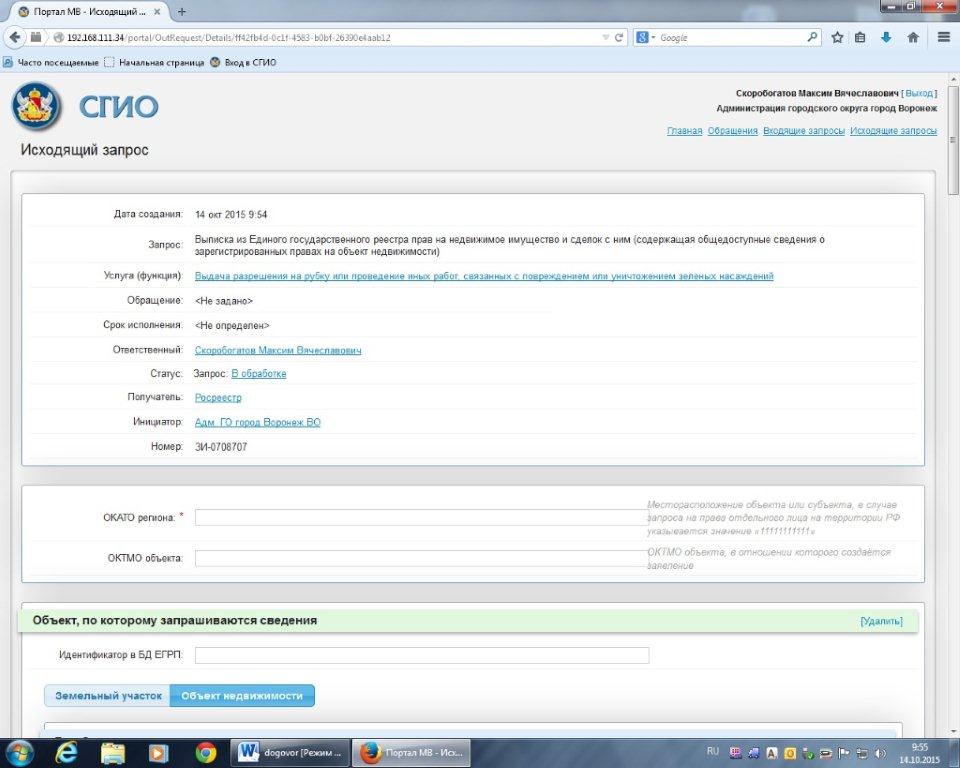 Приложение 4Образец запроса в Росреестр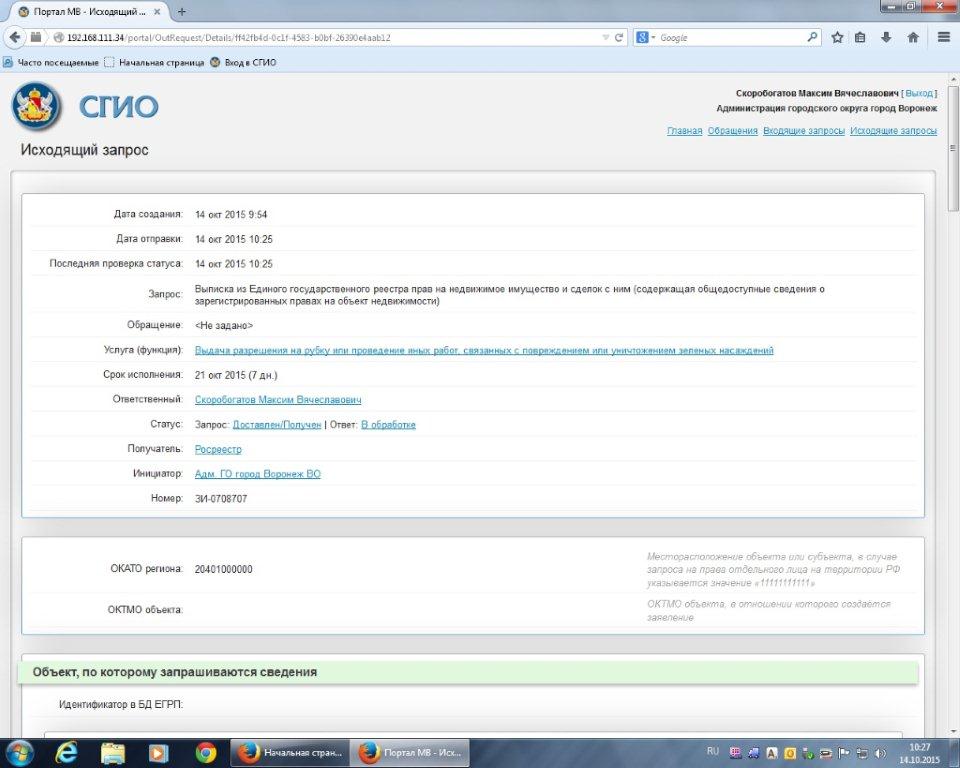 Приложение 5Образец запроса о предоставлении разрешенияна строительствоГлаве администрации поселенияО предоставлении информацииУважаемый Антон Владимирович!В связи с обращением ООО «Альфа» о выдаче разрешения на рубку зеленых насаждений под строительство жилого дома по адресу: г.Новохоперск, ул. Березовая, 1 прошу предоставить копию разрешения на строительство на указанный объект.Глава администрации                                  Приложение 6Образец запроса о предоставлении ордераРуководителю  дорожного хозяйства О предоставлении информацииУважаемый Максим Анатольевич!В связи с обращением ООО «Альфа» о выдаче разрешения на рубку зеленых насаждений под прокладку сетей к жилому дому по адресу: г.Воронеж, ул. Ленина, 1 прошу предоставить копию ордера на производство земляных работ на указанный объект.Глава администрации					                                           Приложение 7Форма уведомления о выдаче разрешенияКому ________________________________________(фамилия, имя, отчество - для физических лиц;полное наименование организации- для юридических лиц)__________________________________________________________________________________________Куда ________________________________________(почтовый индекс и адрес_____________________________________________заявителя согласно заявлению)_____________________________________________УВЕДОМЛЕНИЕо выдаче разрешения на рубку или проведениеиных работ, связанных с повреждениемили уничтожением зеленых насаждений_____________________________________________________________________________(полное наименование органа местного самоуправления,_____________________________________________________________________________,осуществляющего выдачу разрешения на рубку или проведение иных работ,связанных с повреждением или уничтожением зеленых насаждений)рассмотрев представленные документы по выдаче  разрешения на рубку или проведениеиных работ, связанных с повреждением или уничтожением ___ шт. зеленых насаждений, растущих по адресу:__________________________________________________________________________________________________________________________________________________________РЕШИЛ (____________________________________________________________________):(дата и номер разрешения)     Выдать   разрешение  на  рубку или проведение   иных  работ, связанных сповреждением  или уничтожением  _____шт.  зеленых  насаждений_____________________________________________________________________________(указывается количество деревьев, адрес их произрастания)_______________________________________________________________________________________________________   ________________   ______________________   (должность лица,                                           (подпись)                       (расшифровка подписи)подписавшего уведомление)"____" ____________ 20___ г.М.П.Приложение 8Образец уведомления о выдаче разрешенияКому ______ООО «Альфа»_______(фамилия, имя, отчество - для физических лиц;полное наименование организации- для юридических лиц)__________________________________________________________________________________________Куда _______394000, г.Воронеж, ул. Ленина, 1(почтовый индекс и адрес_____________________________________________заявителя согласно заявлению)_____________________________________________УВЕДОМЛЕНИЕо выдаче разрешения на рубку или проведениеиных работ, связанных с повреждениемили уничтожением зеленых насаждений_____Администрация Новохоперского городского поселения – город Новохоперск _________(полное наименование органа местного самоуправления,_____________________________________________________________________________,осуществляющего выдачу разрешения на рубку или проведение иных работ,связанных с повреждением или уничтожением зеленых насаждений)рассмотрев представленные документы по выдаче  разрешения на рубку или проведениеиных работ, связанных с повреждением или уничтожением _2__ шт. зеленых насаждений, растущих по адресу:_____г. Новохоперск, ул. Ленина, 1______________________________________________________________________________________________________________________________РЕШИЛ (_____________разрешение от 01.01.2015 № 1_____________________________):(дата и номер разрешения)     Выдать   разрешение  на  рубку или проведение   иных  работ, связанных сповреждением  или уничтожением  __2___шт.  зеленых  насаждений_____произрастающих по адресу: г.Новохоперск, ул. Ленина, 1__________________________(указывается количество деревьев, адрес их произрастания)_________________________________________________________________________________ведущий специалист ______________________   _______________________      (должность лица,                                           (подпись)                       (расшифровка подписи)подписавшего уведомление)"____" ____________ 20___ г.М.П.Приложение  9Форма разрешения                        Кому ________________________________________________                                                                                               (фамилия, имя, отчество - для граждан;                                                   ____________________________________________________                                                                         полное наименование организации - для юридических лиц)                                                Куда _________________________________________________                                                                             (почтовый индекс и адрес заявителя согласно заявлению)Разрешение №на рубку или проведение иных работ, связанныхс повреждением или уничтожением зеленых насаждений     Рассмотрев заявление (запрос) ________________________________________________,                                                                                                                 (заявитель)с выездом на место ____________________________________________________________,                                                                                     (местонахождение насаждений)учитывая ____________________________________________________________________,                  (основание рубки, обрезки, пересадки, информация об оплате компенсационной стоимости)управление экологии администрации городского округа город Воронеж разрешает_____________________________________________________________________________. (производимые действия: рубка, обрезка, пересадка, цели; сведения о зеленых насаждениях: количество (площадь),  порода, диаметр зеленых насаждений или площадь газонов)     Требования, обязательные к выполнению:    - работы производить с соблюдением Порядка проведения  работ по вырубкеи  посадке   древесно-кустарниковых   насаждений,   устройству  газонов   ицветников, осуществления уходных работ за  ними  на  территории  городскогоокруга город Воронеж, утвержденного постановлением администрации городскогоокруга город Воронеж от 11.06.2014 N 487;    -  порубочные  остатки  в  трехдневный срок передать специализированнойорганизации  для  утилизации  либо  размещения,  не  допуская их сжигания изахламления территории.    Срок действия разрешения - 1 год.    О   выполнении   работ   и   вышеперечисленных   требований   письменноинформировать управление в течение 10 дней.Руководитель     ________________           _______________________________                                            (подпись)                                            (расшифровка подписи)"____" ____________ 20___ г.М.П.Приложение 10Образец разрешения                        Кому ________ООО «Альфа»____________________________                                                                                               (фамилия, имя, отчество - для граждан;                                                   ____________________________________________________                                                                         полное наименование организации - для юридических лиц)                                                Куда ___394000, г.Новохоперск, ул. Ленина, 1________                                                                             (почтовый индекс и адрес заявителя согласно заявлению)Разрешение №на рубку или проведение иных работ, связанныхс повреждением или уничтожением зеленых насаждений     Рассмотрев заявление (запрос) __ООО «Альфа»_________________________________,                                                                                                                 (заявитель)с выездом на место _______г.Новохоперск, ул. Ленина, 1____________________________,                                                                                     (местонахождение насаждений)учитывая __аварийность зеленых насаждений___________________________________,                  (основание рубки, обрезки, пересадки, информация об оплате компенсационной стоимости)управление экологии администрации городского округа город Воронеж разрешает_____рубку 2-х деревьев породы клен диаметром 20 см.____________________________. (производимые действия: рубка, обрезка, пересадка, цели; сведения о зеленых насаждениях: количество (площадь),  порода, диаметр зеленых насаждений или площадь газонов)     Требования, обязательные к выполнению:    - работы производить с соблюдением Порядка проведения  работ по вырубкеи  посадке   древесно-кустарниковых   насаждений,   устройству  газонов   ицветников, осуществления уходных работ за  ними  на  территории  городскогоокруга город Воронеж, утвержденного постановлением администрации городскогоокруга город Воронеж от 11.06.2014 N 487;    -  порубочные  остатки  в  трехдневный срок передать специализированнойорганизации  для  утилизации  либо  размещения,  не  допуская их сжигания изахламления территории.    Срок действия разрешения - 1 год.    О   выполнении   работ   и   вышеперечисленных   требований   письменноинформировать управление в течение 10 дней.Руководитель     ________________           _________________________________                                            (подпись)                                            (расшифровка подписи)"____" ____________ 20___ г.М.П.Приложение 11Форма уведомления об отказе в выдаче разрешенияКому ________________________________________(фамилия, имя, отчество - для физических лиц;полное наименование организации- для юридических лиц)__________________________________________________________________________________________Куда ________________________________________(почтовый индекс и адрес_____________________________________________заявителя согласно заявлению)_____________________________________________УВЕДОМЛЕНИЕоб отказе в выдаче разрешения на рубку илипроведение иных работ, связанных с повреждениемили уничтожением зеленых насаждений_____________________________________________________________________________                                           (полное наименование органа местного самоуправления,_____________________________________________________________________________,осуществляющего выдачу  разрешения  на  рубку  или  проведение  иных работ,связанных   с    повреждением   или    уничтожением   зеленых   насаждений)рассмотрев представленные документы  по  выдаче  разрешения  на  рубку  илипроведение   иных   работ,   связанных  с  повреждением   или  уничтожением______ шт. зеленых насаждений, растущих по адресу:__________________________________________________________________________________________________________________________________________________________    РЕШИЛ:    Отказать  в  выдаче  разрешения  на  рубку  или проведение  иных работ,связанных с повреждением  или  уничтожением  зеленых   насаждений в связи с___________________________________________________________________________(основания отказа)_____________________________________________________________________________________________________     ________________     ______________________    (должность лица,                                             (подпись)                      (расшифровка подписи)подписавшего уведомление)"____" ____________ 20___ г.М.П.Приложение 12Образец уведомления об отказе в выдаче разрешенияКому _________ООО «Альфа»_______________(фамилия, имя, отчество - для физических лиц;полное наименование организации- для юридических лиц)__________________________________________________________________________________________Куда ____394000, г.Новохоперск, ул. Ленина, 1_____(почтовый индекс и адрес_____________________________________________заявителя согласно заявлению)_____________________________________________УВЕДОМЛЕНИЕоб отказе в выдаче разрешения на рубку илипроведение иных работ, связанных с повреждениемили уничтожением зеленых насаждений_____Управление экологии администрации городского округа город Воронеж ________________________________________________________________________                                           (полное наименование органа местного самоуправления,_____________________________________________________________________________,осуществляющего выдачу  разрешения  на  рубку  или  проведение  иных работ,связанных   с    повреждением   или    уничтожением   зеленых   насаждений)рассмотрев представленные документы  по  выдаче  разрешения  на  рубку  илипроведение   иных   работ,   связанных  с  повреждением   или  уничтожением___150___ шт. зеленых насаждений, растущих по адресу:_______________г.Новохоперск, ул. Ленина, 1_______________________________________________________________________________________________________    РЕШИЛ:    Отказать  в  выдаче  разрешения  на  рубку  или проведение  иных работ,связанных с повреждением  или  уничтожением  зеленых   насаждений в связи с__отсутствие оснований для рубки насаждений, предусмотренных п. 8.1.1. _решения Воронежской городской Думы от 11.04.2012 № 762-III – отсутствует разрешение на строительство _________________________________________________________________Руководитель ______________     ________________     _____________    (должность лица,                                             (подпись)                      (расшифровка подписи)подписавшего уведомление)"____" ____________ 20___ г.М.П.Приложение 13Форма расписки в получении документовРАСПИСКАв получении документов, представленных дляпринятия решения о выдаче разрешения на рубкуили проведение иных работ, связанныхс повреждением или уничтожением зеленых насаждений    Настоящим удостоверяется, что заявитель    ___________________________________________________________________________                   			     (фамилия, имя, отчество)    представил,  а сотрудник _____________________________________ городского округагород  Воронеж  получил  "_____"  _________________________  _________  документы  в                   				      (число)  (месяц прописью)    (год)    количестве ____________________________ экземпляров по прилагаемому к заявлению       		          (прописью)    перечню   документов,   необходимых   для  принятия  решения  о  выдаче разрешения на рубку или проведение иных работ, связанных с повреждением или уничтожением  зеленых  насаждений  (согласно   п.  2.6.1  Административного регламента).    Перечень   документов,   которые  будут  получены  по  межведомственным запросам: _____________________________________________________.___________________________________      ___________  ___________________________      (должность специалиста,                               (подпись)   (расшифровка подписи)ответственного за прием документов)Приложение 14Образец расписки в получении документовРАСПИСКАв получении документов, представленных дляпринятия решения о выдаче разрешения на рубкуили проведение иных работ, связанныхс повреждением или уничтожением зеленых насаждений    Настоящим удостоверяется, что заявитель    __________________________________Иванов Иван Иванович_____________________                   			   	  (фамилия, имя, отчество)    представил, а сотрудник _управления экологии администрации городского округа город Воронеж получил "__01___" октября __2015 года документы в количестве один экземпляр по прилагаемому к заявлению по перечню документов, необходимых для принятия решения о  выдаче разрешения на рубку или проведение иных работ, связанных с повреждением или уничтожением зеленых насаждений (согласно п. 2.6.1  Административного регламента).    Перечень   документов, которые  будут  получены  по  межведомственным запросам: ______________________нет_______________________________._____ведущий специалист ______      ___________  ___________С.Ю. Верлина_______      (должность специалиста,                               (подпись)   (расшифровка подписи)ответственного за прием документов)Приложение 15Образец ответа из Росреестра ФЕДЕРАЛЬНАЯ СЛУЖБА ГОСУДАРСТВЕННОЙ РЕГИСТРАЦИИ, КАДАСТРАИ КАРТОГРАФИИУПРАВЛЕНИЕ ФЕДЕРАЛЬНОЙ СЛУЖБЫ ГОСУДАРСТВЕННОЙ РЕГИСТРАЦИИ КАДАСТРА И КАРТОГРАФИИ ПО ВОРОНЕЖСКОЙ ОБЛАСТИ ВЫПИСКА ИЗ ЕДИНОГО ГОСУДАРСТВЕННОГО РЕЕСТРА ПРАВ
НА НЕДВИЖИМОЕ ИМУЩЕСТВО И СДЕЛОК С НИМНа основании запроса от 01.09.2015, поступившего на рассмотрение 01.09.2015 сообщаем, что в Едином государственном реестре прав на недвижимое имущество и сделок с ним зарегистрировано:Выписка выдана администрация городского округа город ВоронежВыписка содержит сведения раздела Единого государственного реестра прав на недвижимое имущество и сделок с ним, ведение которого осуществляет  Управлением Росреестра по Воронежской областиСведения, содержащиеся в настоящем документе, являются актуальными (действительными) на дату получения запроса органом, осуществляющим государственную регистрацию прав.В соответствии со статьей 7 Федерального закона от 21 июля 1997 г. № 122-ФЗ
“О государственной регистрации прав на недвижимое имущество и сделок с ним” использование сведений, содержащихся в настоящей выписке, способами или в форме, которые наносят ущерб правам и законным интересам правообладателей, влечет ответственность, предусмотренную законодательством Российской Федерации.Приложение 16Форма разрешения на строительствоКому  (наименование застройщика(фамилия, имя, отчество – для граждан,полное наименование организации – дляюридических лиц), его почтовый индекси адрес, адрес электронной почты)РАЗРЕШЕНИЕ
на строительство(наименование уполномоченного федерального органа исполнительной власти или органа исполнительной власти субъекта Российской Федерации, или органаместного самоуправления, осуществляющих выдачу разрешения на строительство. Государственная корпорация по атомной энергии “Росатом”)в соответствии со статьей 51 Градостроительного кодекса Российской Федерации разрешает:М.П.Приложение 17Форма ордера на производство работ                               				Кому _____________________________________                                       				    (наименование юридического лица/                                      			 		  Ф.И.О. гражданина, индивидуального                                             					  предпринимателя - заявителя)                               				Адрес ____________________________________                             				     (номер телефона, адрес электронной почты)                              				__________________________________________                                 					 ОРДЕР N               			    на производство плановых (аварийных)            			     земляных работ от "__" _______ 20 ___ г.    Дорожного  хозяйство  Новохоперского района разрешает  проведение плановых  (аварийных)  земляных работ для строительства сети (ремонта сети)____________________________________________________________________________________________________________________________________________________________________________________________________________________________________________________________________________________________________________________      			 (наименование вида работ, для производства которых необходимо                   				     проведение земляных работ)    Адрес места производства работ:_______________________________________________________________________________________________________________________________________________________________________________________________________________________________________    Место проведения работ:_______________________________________________________________________________________________________________________________________________________________________________________________________________________________________              			 (проезжая часть, тротуар, газон, грунт и др.)    Ориентировочная площадь (кв. м): ____________________________________________    Условия проведения земляных работ:    Условия выполнения работ по восстановлению благоустройства:    Сроки проведения работ: с "__" _______ 20__ г.  по "__" _______ 20__ г._____________________________________________________________________________    Срок  предоставления  акта  о  восстановлении  благоустройства в полномобъеме:    "__" __________ 20 ___ г.    Земляные и монтажные работы осуществляет:    Ответственный _____________________________________________________________    тел. _______________________    Работы по восстановлению благоустройства осуществляет:    Ответственный _____________________________________________________________    тел. ________________________    Руководитель управления/управы (уполномоченное лицо) _________ (Ф.И.О.)                                                          подпись    М.П.Приложение 18Образец заключения о состоянии зеленых насаждений и их компенсационной стоимостиЗАКЛЮЧЕНИЕ №  115о состоянии зеленых насаждений и их компенсационной стоимости             На основании обращения ИП Иванова И.И. , специалистом Управления экологии администрации городского округа город Воронеж проведено обследование зеленых насаждений, попадающих в зону организации въезда на территорию объекта капитального строительства «Общественные здания по ул. Ленина, 1». Установлено: под вырубку попадает 6 деревьев.Компенсационная стоимость составляет:Стоимость посадочного материала используется по прейскуранту продукции для реализации продукции ФГУП-дендропарк «ЛООС» весной 2015 г.;Единовременные затраты по посадке (Зе) определяются как стоимость 1 человеко-часа, умноженная на трудозатраты по посадке;Затраты по уходу за насаждениями (Зу) определяются как стоимость 1 человеко-часа, умноженная на трудозатраты по уходу и на коэффициент, отражающий длительность ухода.Оценка произведена в соответствии с постановлением администрации городского округа г. Воронеж  № 513 от 28.06.2012 г.Компенсационная стоимость при вырубке (изъятии) насаждений в размере  20665.1 руб. перечисляется в бюджет городского округа город Воронеж на следующие реквизиты: УФК по Воронежской области (Управление экологии администрации городского округа город Воронеж, л/с 04313002470) ИНН 3666181838, р/с 40101810500000010004 в ГРКЦ  ГУ банка России по Воронежской области, БИК 042007001, ОКАТО 20401000000, КПП 366601001 Назначение платежа: код 91711690040040000140 - компенсационная стоимость за вынужденное изъятие зелёных насаждений (№, дата заключения).ВЫРУБКА (ИЗЪЯТИЕ) ПРОИЗВОДИТСЯ ПОСЛЕ ОПЛАТЫ КОМПЕНСАЦИОННОЙ СТОИМОСТИ В СООТВЕТСТВИИ С ВЫДАННЫМ ЗАКЛЮЧЕНИЕМ И ПОЛУЧЕНИЯ РАЗРЕШЕНИЯ УПРАВЛЕНИЯ ЭКОЛОГИИ АДМИНИСТРАЦИИ ГОРОДСКОГО ОКРУГА Г. ВОРОНЕЖ.И.о. руководителя управления экологии				                      			В.Н. ДрыгинГлавный специалист управления экологии				                 		       Н.Н. Шабанова Представитель заказчика							_________________№ п/пПараметрЗначение параметра/состояние1231.Наименование органа, предоставляющего услугуАдминистрация Троицкого сельского поселения Новохоперского муниципального района Воронежской области2.Номер услуги в федеральном реестре36401000100001932593.Полное наименование услугиПредоставление порубочного билета и (или) разрешения на пересадку деревьев и кустарников4.Краткое наименование услугинет5.Административный регламент предоставления муниципальной услугиПостановление администрации Троицкого сельского поселения Новохоперского муниципального района Воронежской области от 04.07.2012 г.  № 616.Перечень «подуслуг»Выдача разрешения на рубку зеленых насаждений в целях реализации проектов строительства (реконструкции) объектов капитального строительстваВыдача разрешения на рубку зеленых насаждений в целях восстановления нормативного светового режима в жилых и нежилых помещениях, затеняемых деревьямиВыдача разрешения на рубку зеленых насаждений в целях обеспечения целостности строений, сооружений, инженерных коммуникаций, элементов благоустройства в связи с произрастанием зеленых насаждений с нарушением установленных норм и правилВыдача разрешения на рубку зеленых насаждений в целях предупреждения или ликвидации чрезвычайных и аварийных ситуацийВыдача разрешения на рубку зеленых насаждений в целях реализации проекта реконструкции зеленых насаждений на занимаемом земельном участкеВыдача разрешения на рубку зеленых насаждений в целях проведения уходных работ7.Способы оценки качества предоставления муниципальной услуги- терминальные устройства МФЦ; - Единый портал государственных услуг№ п/пНаименование «подуслуги»Срок предоставления в зависимости от условийСрок предоставления в зависимости от условийОснования отказа в приеме документовОснования отказа в предоставлении «подуслуги»Основания приостано-вления предоставления «подуслуги»Срок приостановления предоставления «подуслуги»Плата за предоставление «подуслуги»Плата за предоставление «подуслуги»Плата за предоставление «подуслуги»Способ обращения за получением «подуслуги»Способ получения результата «подуслуги»№ п/пНаименование «подуслуги»При подаче заявления по месту жительства (месту нахождения юр.лица)При подаче заявления не по месту жительства (месту обращения)Основания отказа в приеме документовОснования отказа в предоставлении «подуслуги»Основания приостано-вления предоставления «подуслуги»Срок приостановления предоставления «подуслуги»Наличие платы (гос. пошлины)Реквизиты нормативного правового акта, являющегося основанием для взимания платы (гос. пошлины)КБК для взимания платы (гос. пошлины), в том числе для МФЦСпособ обращения за получением «подуслуги»Способ получения результата «подуслуги»123456789101112131.Выдача разрешения на рубку зеленых насаждений в целях реализации проектов строительства (реконструкции) объектов капитального строительства30 календарных днейнет- непредстав-ление указанных в п. 2.6.1  административного регламента документов;- заявление подано лицом, не уполномоченным совершать такого рода действияотсутствие оснований для рубки (обрезки, пересадки) зеленых насаждений на территории городского округа город Воронеж, предусмотрен-ных действующим законодательствомдо поступления сведений об оплатенет- в орган; - посредством почтовой связи в орган;- в МФЦ; (соглашение о взаимодействии между АУ «МФЦ» и администрацией поселения от 29.12.2015 ).- в органе на бумажном носителе;- почтовая связь;- в МФЦ на бумажном носителе, полученном из органа.2.Выдача разрешения на рубку зеленых насаждений в целях восстановления нормативного светового режима в жилых и нежилых помещениях, затеняемых деревьями30 календарных днейнет- непредста-вление указанных в п. 2.6.1  административного регламента документов;- заявление подано лицом, не уполномоченным совершать такого рода действияотсутствие оснований для рубки (обрезки, пересадки) зеленых насаждений на территории  поселения , предусмотрен-ных действующим законодательствомнетнетнетнетнетв орган; - посредством почтовой связи в орган;- в МФЦ; (соглашение о взаимодействии между АУ «МФЦ» и администрацией поселения от 29.12.2015 ).- в органе на бумажном носителе;- почтовая связь;- в МФЦ на бумажном носителе, полученном из органа.3.Выдача разрешения на рубку зеленых насаждений в целях обеспечения целостности строений, сооружений, инженерных коммуникаций, элементов благоустройства в связи с произрастанием зеленых насаждений с нарушением установленных норм и правил30 календарных днейнет- непредста-вление указанных в п. 2.6.1  административного регламента документов;- заявление подано лицом, не уполномоченным совершать такого рода действияоснований для рубки (обрезки, пересадки) зеленых насаждений на территории города Новохоперска, предусмотрен-ных действующим законодательствомнетнетнетнетнетв орган; - посредством почтовой связи в орган;- в МФЦ; (соглашение о взаимодействии между АУ «МФЦ» и администрацией поселения от 29.12.2015 ).- в органе на бумажном носителе;- почтовая связь;- в МФЦ на бумажном носителе, полученном из органа.4.Выдача разрешения на рубку зеленых насаждений в целях предупреждения или ликвидации чрезвычайных и аварийных ситуаций30 календарных днейнет- непредста-вление указанных в п. 2.6.1  административного регламента документов;- заявление подано лицом, не уполномоченным совершать такого рода действияоснований для рубки (обрезки, пересадки) зеленых насаждений на территории города Новохоперска, предусмотрен-ных действующим законодательствомнетнетнетнетнетв орган; - посредством почтовой связи в орган;- в МФЦ; (соглашение о взаимодействии между АУ «МФЦ» и администрацией поселения от 29.12.2015 ).- в органе на бумажном носителе;- почтовая связь;- в МФЦ на бумажном носителе, полученном из органа.5.Выдача разрешения на рубку зеленых насаждений в целях реализации проекта реконструкции зеленых насаждений на занимаемом земельном участке30 календарных днейнет- непредста-вление указанных в п. 2.6.1  административного регламента документов;- заявление подано лицом, не уполномоченным совершать такого рода действияоснований для рубки (обрезки, пересадки) зеленых насаждений на территории поселения, предусмотрен-ных действующим законодательствомнетнетнетнетнет- в орган; - посредством почтовой связи в орган;- в МФЦ; (соглашение о взаимодействии между АУ «МФЦ» и администрацией поселения от 29.12.2015).- в органе на бумажном носителе;- почтовая связь;- в МФЦ на бумажном носителе, полученном из органа.6.Выдача разрешения на рубку зеленых насаждений в целях проведения уходных работ30 календарных днейнет- непредста-вление указанных в п. 2.6.1  административного регламента документов;- заявление подано лицом, не уполномоченным совершать такого рода действияоснований для рубки (обрезки, пересадки) зеленых насаждений на территории поселения, предусмотрен-ных действующим законодательствомнетнетнетнетнет- в орган; - посредством почтовой связи в орган;- в МФЦ; (соглашение о взаимодействии между АУ «МФЦ» и администрацией поселения от 29.12.2015);- в органе на бумажном носителе;- почтовая связь;- в МФЦ на бумажном носителе, полученном из органа.№ п/пКатегории лиц, имеющих право на получение «подуслуги»Документ, подтверждающий правомочие заявителя соответствующей категории на получение «подуслуги»Установленные требования к документу, подтверждающему правомочие заявителя соответствующей категории на получение «подуслуги»Наличие возможности подачи заявления на предоставление «подуслуги» представителями заявителяИсчерпывающий перечень лиц, имеющих право на подачу заявления от имени заявителяНаименование документа, подтверждающего право подачи заявления от имени заявителяУстановленные требования к документу, подтверждающему право подачи заявления от имени заявителя12345678Наименование услуги: Выдача разрешения на рубку или проведение иных работ, связанных с повреждением или уничтожением зеленых насажденийНаименование услуги: Выдача разрешения на рубку или проведение иных работ, связанных с повреждением или уничтожением зеленых насажденийНаименование услуги: Выдача разрешения на рубку или проведение иных работ, связанных с повреждением или уничтожением зеленых насажденийНаименование услуги: Выдача разрешения на рубку или проведение иных работ, связанных с повреждением или уничтожением зеленых насажденийНаименование услуги: Выдача разрешения на рубку или проведение иных работ, связанных с повреждением или уничтожением зеленых насажденийНаименование услуги: Выдача разрешения на рубку или проведение иных работ, связанных с повреждением или уничтожением зеленых насажденийНаименование услуги: Выдача разрешения на рубку или проведение иных работ, связанных с повреждением или уничтожением зеленых насажденийНаименование услуги: Выдача разрешения на рубку или проведение иных работ, связанных с повреждением или уничтожением зеленых насаждений1.физические и юридические лица либо их уполномоченные представители - документ, удостоверяющий личность (для физического лица)- приказ о назначении руководителя, документ удостоверяющий личность (для юридического лица)-- приказ должен соответствовать требованиям, определенным трудовым законодательством наличие правалица, имеющие доверенность- документ, удостоверяющий личность;- документ, подтверждающий полномочия на представление интересов заявителя (доверенность)-доверенность должна соответство-вать требованиям, установленным гражданским законодательством РФ № п/пКатегория документаНаименование документов, которые представляет заявитель для получения «подуслуги»Количество необходимых экземпляров документа с указанием подлинник/копияДокумент, предоставляемый по условиюУстановленные требования к документуФорма (шаблон) документаОбразец документа/заполнения документа12345678Наименование «подуслуги» 1:  Выдача разрешения на рубку зеленых насаждений в целях реализации проектов строительства (реконструкции) объектов                                                         капитального строительстваНаименование «подуслуги» 1:  Выдача разрешения на рубку зеленых насаждений в целях реализации проектов строительства (реконструкции) объектов                                                         капитального строительстваНаименование «подуслуги» 1:  Выдача разрешения на рубку зеленых насаждений в целях реализации проектов строительства (реконструкции) объектов                                                         капитального строительстваНаименование «подуслуги» 1:  Выдача разрешения на рубку зеленых насаждений в целях реализации проектов строительства (реконструкции) объектов                                                         капитального строительстваНаименование «подуслуги» 1:  Выдача разрешения на рубку зеленых насаждений в целях реализации проектов строительства (реконструкции) объектов                                                         капитального строительстваНаименование «подуслуги» 1:  Выдача разрешения на рубку зеленых насаждений в целях реализации проектов строительства (реконструкции) объектов                                                         капитального строительстваНаименование «подуслуги» 1:  Выдача разрешения на рубку зеленых насаждений в целях реализации проектов строительства (реконструкции) объектов                                                         капитального строительстваНаименование «подуслуги» 1:  Выдача разрешения на рубку зеленых насаждений в целях реализации проектов строительства (реконструкции) объектов                                                         капитального строительства1.заявлениезаявление о выдаче разрешения на рубку или проведение иных работ,связанных с повреждением или уничтожением зеленых насаждений1 экз., подлинникнетпо утвержденной административным регламентом формеПриложение 1Приложение 22.правоустанавливающий документправоустанавливающие документы на земельный участок, если указанные документы (их копии или сведения, содержащиеся в них) отсутствуют в Едином государственном реестре прав на недвижимое имущество и сделок с ним1 экз., копияв случае, если право на земельный участок не зарегистрировано в Едином государственном реестре прав на недвижимое имущество и сделок с нимкопии документов, не заверенные надлежащим образом, представляются заявителем с предъявлением подлинников--3.проектные решенияпроектные решения по размещению объекта, благоустройству и озеленению1 экз., копия-копии документов, не заверенные надлежащим образом, представляются заявителем с предъявлением подлинников--4.заключениезаключение экспертизы проектной документации и иных экспертиз1 экз., копия-заключения иных экспертиз предоставляются в случае строительства, реконструкции объектов в пределах ООПТ местного значениякопии документов, не заверенные надлежащим образом, представляются заявителем с предъявлением подлинников--Наименование «подуслуги» 2: Выдача разрешения на рубку зеленых насаждений в целях восстановления нормативного светового режима в жилых и нежилых                                                        помещениях, затеняемых деревьямиНаименование «подуслуги» 2: Выдача разрешения на рубку зеленых насаждений в целях восстановления нормативного светового режима в жилых и нежилых                                                        помещениях, затеняемых деревьямиНаименование «подуслуги» 2: Выдача разрешения на рубку зеленых насаждений в целях восстановления нормативного светового режима в жилых и нежилых                                                        помещениях, затеняемых деревьямиНаименование «подуслуги» 2: Выдача разрешения на рубку зеленых насаждений в целях восстановления нормативного светового режима в жилых и нежилых                                                        помещениях, затеняемых деревьямиНаименование «подуслуги» 2: Выдача разрешения на рубку зеленых насаждений в целях восстановления нормативного светового режима в жилых и нежилых                                                        помещениях, затеняемых деревьямиНаименование «подуслуги» 2: Выдача разрешения на рубку зеленых насаждений в целях восстановления нормативного светового режима в жилых и нежилых                                                        помещениях, затеняемых деревьямиНаименование «подуслуги» 2: Выдача разрешения на рубку зеленых насаждений в целях восстановления нормативного светового режима в жилых и нежилых                                                        помещениях, затеняемых деревьямиНаименование «подуслуги» 2: Выдача разрешения на рубку зеленых насаждений в целях восстановления нормативного светового режима в жилых и нежилых                                                        помещениях, затеняемых деревьями1.заявлениезаявление о выдаче разрешения на рубку или проведение иных работ,связанных с повреждением или уничтожением зеленых насаждений1 экз., подлинникнетпо утвержденной административным регламентом формеПриложение 1Приложение 22.заключение (предписание)санитарно-гигиеническое заключение (предписание)1 экз., копия-копии документов, не заверенные надлежащим образом, представляются заявителем с предъявлением подлинников--Наименование «подуслуги» 3:  Выдача разрешения на рубку зеленых насаждений в целях обеспечения целостности строений, сооружений, инженерных                                                         коммуникаций, элементов благоустройства в связи с произрастанием зеленых насаждений с нарушением установленных                                                          норм и правилНаименование «подуслуги» 3:  Выдача разрешения на рубку зеленых насаждений в целях обеспечения целостности строений, сооружений, инженерных                                                         коммуникаций, элементов благоустройства в связи с произрастанием зеленых насаждений с нарушением установленных                                                          норм и правилНаименование «подуслуги» 3:  Выдача разрешения на рубку зеленых насаждений в целях обеспечения целостности строений, сооружений, инженерных                                                         коммуникаций, элементов благоустройства в связи с произрастанием зеленых насаждений с нарушением установленных                                                          норм и правилНаименование «подуслуги» 3:  Выдача разрешения на рубку зеленых насаждений в целях обеспечения целостности строений, сооружений, инженерных                                                         коммуникаций, элементов благоустройства в связи с произрастанием зеленых насаждений с нарушением установленных                                                          норм и правилНаименование «подуслуги» 3:  Выдача разрешения на рубку зеленых насаждений в целях обеспечения целостности строений, сооружений, инженерных                                                         коммуникаций, элементов благоустройства в связи с произрастанием зеленых насаждений с нарушением установленных                                                          норм и правилНаименование «подуслуги» 3:  Выдача разрешения на рубку зеленых насаждений в целях обеспечения целостности строений, сооружений, инженерных                                                         коммуникаций, элементов благоустройства в связи с произрастанием зеленых насаждений с нарушением установленных                                                          норм и правилНаименование «подуслуги» 3:  Выдача разрешения на рубку зеленых насаждений в целях обеспечения целостности строений, сооружений, инженерных                                                         коммуникаций, элементов благоустройства в связи с произрастанием зеленых насаждений с нарушением установленных                                                          норм и правилНаименование «подуслуги» 3:  Выдача разрешения на рубку зеленых насаждений в целях обеспечения целостности строений, сооружений, инженерных                                                         коммуникаций, элементов благоустройства в связи с произрастанием зеленых насаждений с нарушением установленных                                                          норм и правил1.заявлениезаявление о выдаче разрешения на рубку или проведение иных работ,связанных с повреждением или уничтожением зеленых насаждений1 экз., подлинникнетпо утвержденной административным регламентом формеПриложение 1Приложение 22.заключение (предписание)заключение (предписание) уполномоченных органов и (или) специализированных организаций1 экз., копия-копии документов, не заверенные надлежащим образом, представляются заявителем с предъявлением подлинников--Наименование «подуслуги» 4: Выдача разрешения на рубку зеленых насаждений в целях предупреждения чрезвычайных и аварийных ситуацийНаименование «подуслуги» 4: Выдача разрешения на рубку зеленых насаждений в целях предупреждения чрезвычайных и аварийных ситуацийНаименование «подуслуги» 4: Выдача разрешения на рубку зеленых насаждений в целях предупреждения чрезвычайных и аварийных ситуацийНаименование «подуслуги» 4: Выдача разрешения на рубку зеленых насаждений в целях предупреждения чрезвычайных и аварийных ситуацийНаименование «подуслуги» 4: Выдача разрешения на рубку зеленых насаждений в целях предупреждения чрезвычайных и аварийных ситуацийНаименование «подуслуги» 4: Выдача разрешения на рубку зеленых насаждений в целях предупреждения чрезвычайных и аварийных ситуацийНаименование «подуслуги» 4: Выдача разрешения на рубку зеленых насаждений в целях предупреждения чрезвычайных и аварийных ситуацийНаименование «подуслуги» 4: Выдача разрешения на рубку зеленых насаждений в целях предупреждения чрезвычайных и аварийных ситуаций1.заявлениезаявление о выдаче разрешения на рубку или проведение иных работ,связанных с повреждением или уничтожением зеленых насаждений1 экз., подлинникнетпо утвержденной административным регламентом формеПриложение 1Приложение 22.актакт об аварийной ситуации, составленный уполномоченным лицом1 экз., копия-копии документов, не заверенные надлежащим образом, представляются заявителем с предъявлением подлинников--3.фотофотографии с места аварии1 экз.----Наименование «подуслуги» 5: Выдача разрешения на рубку зеленых насаждений в целях реализации проекта реконструкции зеленых насаждений на занимаемои                                                        земельном участкеНаименование «подуслуги» 5: Выдача разрешения на рубку зеленых насаждений в целях реализации проекта реконструкции зеленых насаждений на занимаемои                                                        земельном участкеНаименование «подуслуги» 5: Выдача разрешения на рубку зеленых насаждений в целях реализации проекта реконструкции зеленых насаждений на занимаемои                                                        земельном участкеНаименование «подуслуги» 5: Выдача разрешения на рубку зеленых насаждений в целях реализации проекта реконструкции зеленых насаждений на занимаемои                                                        земельном участкеНаименование «подуслуги» 5: Выдача разрешения на рубку зеленых насаждений в целях реализации проекта реконструкции зеленых насаждений на занимаемои                                                        земельном участкеНаименование «подуслуги» 5: Выдача разрешения на рубку зеленых насаждений в целях реализации проекта реконструкции зеленых насаждений на занимаемои                                                        земельном участкеНаименование «подуслуги» 5: Выдача разрешения на рубку зеленых насаждений в целях реализации проекта реконструкции зеленых насаждений на занимаемои                                                        земельном участкеНаименование «подуслуги» 5: Выдача разрешения на рубку зеленых насаждений в целях реализации проекта реконструкции зеленых насаждений на занимаемои                                                        земельном участке1.заявлениезаявление о выдаче разрешения на рубку или проведение иных работ,связанных с повреждением или уничтожением зеленых насаждений1 экз., подлинникнетпо утвержденной административным регламентом формеПриложение 1Приложение 22проект реконструкциипроект реконструкции зеленых насаждений с дендропланом, согласованный в установленном порядке1 экз., копия-копии документов, не заверенные надлежащим образом, представляются заявителем с предъявлением подлинников--Наименование «подуслуги» 6: Выдача разрешения на рубку зеленых насаждений в целях проведения уходных работНаименование «подуслуги» 6: Выдача разрешения на рубку зеленых насаждений в целях проведения уходных работНаименование «подуслуги» 6: Выдача разрешения на рубку зеленых насаждений в целях проведения уходных работНаименование «подуслуги» 6: Выдача разрешения на рубку зеленых насаждений в целях проведения уходных работНаименование «подуслуги» 6: Выдача разрешения на рубку зеленых насаждений в целях проведения уходных работНаименование «подуслуги» 6: Выдача разрешения на рубку зеленых насаждений в целях проведения уходных работНаименование «подуслуги» 6: Выдача разрешения на рубку зеленых насаждений в целях проведения уходных работНаименование «подуслуги» 6: Выдача разрешения на рубку зеленых насаждений в целях проведения уходных работ1.заявлениезаявление о выдаче разрешения на рубку или проведение иных работ,связанных с повреждением или уничтожением зеленых насаждений1 экз., подлинникнетпо утвержденной административным регламентом формеПриложение 1Приложение 2Реквизиты актуальной технологической карты межведомственного взаимод.Наименование запрашиваемого документа (сведения)Перечень и состав сведений, запрашиваемых в рамках межведомственного информационного взаимодействия Наименование органа, направляю щего межведо мственный запросНаименование органа, в адрес которого направляется межведомственный запросSID электронного сервисаСрок осуществления межведомственного информационного взаимодействияФорма (шаблон) межведомственного запросаОбразец заполнения формы межведомственного запроса123456789Наименование «подуслуги» 1:  Выдача разрешения на рубку зеленых насаждений в целях реализации проектов строительства (реконструкции) объектов                                                         капитального строительстваНаименование «подуслуги» 1:  Выдача разрешения на рубку зеленых насаждений в целях реализации проектов строительства (реконструкции) объектов                                                         капитального строительстваНаименование «подуслуги» 1:  Выдача разрешения на рубку зеленых насаждений в целях реализации проектов строительства (реконструкции) объектов                                                         капитального строительстваНаименование «подуслуги» 1:  Выдача разрешения на рубку зеленых насаждений в целях реализации проектов строительства (реконструкции) объектов                                                         капитального строительстваНаименование «подуслуги» 1:  Выдача разрешения на рубку зеленых насаждений в целях реализации проектов строительства (реконструкции) объектов                                                         капитального строительстваНаименование «подуслуги» 1:  Выдача разрешения на рубку зеленых насаждений в целях реализации проектов строительства (реконструкции) объектов                                                         капитального строительстваНаименование «подуслуги» 1:  Выдача разрешения на рубку зеленых насаждений в целях реализации проектов строительства (реконструкции) объектов                                                         капитального строительстваНаименование «подуслуги» 1:  Выдача разрешения на рубку зеленых насаждений в целях реализации проектов строительства (реконструкции) объектов                                                         капитального строительстваНаименование «подуслуги» 1:  Выдача разрешения на рубку зеленых насаждений в целях реализации проектов строительства (реконструкции) объектов                                                         капитального строительства-выписка из Единого государственного реестра прав на недвижимое имущество и сделок с ним о зарегистрированных правах на объект недвижимости- кадастровый номер объекта недвижимости;- ОКАТО;- район, город, населенный пункт, улица, дом, корпус, строение, квартираадминистрация Троицкого сельского поселения Новохоперского муниципального района Воронежской областиРосреестрSID00035648 рабочих дней (направление запроса – 3 рабочих дня, получение ответа на запрос – 5 рабочих дней)Приложение 3Приложение 4-разрешение на строительство (реконструкцию) объектов капитального строительства- Ф.И.О. физического лица, индивидуального предпринимателя, наименование юридического лица;- адрес недвижимого объекта;- наименование объектаадминистрация Троицкого сельского поселения Новохоперского муниципального района Воронежской областиадминистрация Троицкого сельского поселения Новохоперского муниципального района Воронежской областинет8 рабочих дней (направление запроса – 3 рабочих дня, получение ответа на запрос – 5 рабочих дней)-Приложение 5-разрешительная документация на размещение временных построек, некапитальных объектов (сборно-разборных конструкций, сооружений общего пользования, элементов благоустройства и иных) Ф.И.О. физического лица, индивидуального предпринимателя, наименование юридического лица;- адрес недвижимого объекта;- наименование объектаадминистрация Троицкого сельского поселения Новохоперского муниципального района Воронежской областиадминистрация Троицкого сельского поселения Новохоперского муниципального района Воронежской областинет8 рабочих дней (направление запроса – 3 рабочих дня, получение ответа на запрос – 5 рабочих дней)---ордер (разрешение) на проведение земляных работ- Ф.И.О. физического лица, индивидуального предпринимателя, наименование юридического лица;- адрес проведения работ;- вид прокладываемой инженерной сетиадминистрация Троицкого сельского поселения Новохоперского муниципального района Воронежской областиадминистрация Троицкого сельского поселения Новохоперского муниципального района Воронежской областинет8 рабочих дней (направление запроса – 3 рабочих дня, получение ответа на запрос – 5 рабочих дней)-Приложение 6-сведения об оплате заявителем компенсационной стоимости-Наименование юридического лица или ИП, Ф.И.О. физического лица;- ИННадминистрация Троицкого сельского поселения Новохоперского муниципального района Воронежской областиФедеральное казначействоSID00035721 рабочий день (направление запроса – 1 рабочий день, получение ответа на запрос – 1 рабочий день)--Наименование «подуслуги» 2: Выдача разрешения на рубку зеленых насаждений в целях восстановления нормативного светового режима в жилых и нежилых                                                        помещениях, затеняемых деревьямиНаименование «подуслуги» 2: Выдача разрешения на рубку зеленых насаждений в целях восстановления нормативного светового режима в жилых и нежилых                                                        помещениях, затеняемых деревьямиНаименование «подуслуги» 2: Выдача разрешения на рубку зеленых насаждений в целях восстановления нормативного светового режима в жилых и нежилых                                                        помещениях, затеняемых деревьямиНаименование «подуслуги» 2: Выдача разрешения на рубку зеленых насаждений в целях восстановления нормативного светового режима в жилых и нежилых                                                        помещениях, затеняемых деревьямиНаименование «подуслуги» 2: Выдача разрешения на рубку зеленых насаждений в целях восстановления нормативного светового режима в жилых и нежилых                                                        помещениях, затеняемых деревьямиНаименование «подуслуги» 2: Выдача разрешения на рубку зеленых насаждений в целях восстановления нормативного светового режима в жилых и нежилых                                                        помещениях, затеняемых деревьямиНаименование «подуслуги» 2: Выдача разрешения на рубку зеленых насаждений в целях восстановления нормативного светового режима в жилых и нежилых                                                        помещениях, затеняемых деревьямиНаименование «подуслуги» 2: Выдача разрешения на рубку зеленых насаждений в целях восстановления нормативного светового режима в жилых и нежилых                                                        помещениях, затеняемых деревьямиНаименование «подуслуги» 2: Выдача разрешения на рубку зеленых насаждений в целях восстановления нормативного светового режима в жилых и нежилых                                                        помещениях, затеняемых деревьями---------Наименование «подуслуги» 3:  Выдача разрешения на рубку зеленых насаждений в целях обеспечения целостности строений, сооружений, инженерных                                                         коммуникаций, элементов благоустройства в связи с произрастанием зеленых насаждений с нарушением установленных норм и правилНаименование «подуслуги» 3:  Выдача разрешения на рубку зеленых насаждений в целях обеспечения целостности строений, сооружений, инженерных                                                         коммуникаций, элементов благоустройства в связи с произрастанием зеленых насаждений с нарушением установленных норм и правилНаименование «подуслуги» 3:  Выдача разрешения на рубку зеленых насаждений в целях обеспечения целостности строений, сооружений, инженерных                                                         коммуникаций, элементов благоустройства в связи с произрастанием зеленых насаждений с нарушением установленных норм и правилНаименование «подуслуги» 3:  Выдача разрешения на рубку зеленых насаждений в целях обеспечения целостности строений, сооружений, инженерных                                                         коммуникаций, элементов благоустройства в связи с произрастанием зеленых насаждений с нарушением установленных норм и правилНаименование «подуслуги» 3:  Выдача разрешения на рубку зеленых насаждений в целях обеспечения целостности строений, сооружений, инженерных                                                         коммуникаций, элементов благоустройства в связи с произрастанием зеленых насаждений с нарушением установленных норм и правилНаименование «подуслуги» 3:  Выдача разрешения на рубку зеленых насаждений в целях обеспечения целостности строений, сооружений, инженерных                                                         коммуникаций, элементов благоустройства в связи с произрастанием зеленых насаждений с нарушением установленных норм и правилНаименование «подуслуги» 3:  Выдача разрешения на рубку зеленых насаждений в целях обеспечения целостности строений, сооружений, инженерных                                                         коммуникаций, элементов благоустройства в связи с произрастанием зеленых насаждений с нарушением установленных норм и правилНаименование «подуслуги» 3:  Выдача разрешения на рубку зеленых насаждений в целях обеспечения целостности строений, сооружений, инженерных                                                         коммуникаций, элементов благоустройства в связи с произрастанием зеленых насаждений с нарушением установленных норм и правилНаименование «подуслуги» 3:  Выдача разрешения на рубку зеленых насаждений в целях обеспечения целостности строений, сооружений, инженерных                                                         коммуникаций, элементов благоустройства в связи с произрастанием зеленых насаждений с нарушением установленных норм и правил-ордер (разрешение) на проведение земляных работ- Ф.И.О. физического лица, индивидуального предпринимателя, наименование юридического лица;- адрес проведения работ;- вид прокладываемой инженерной сетиадминистрация Троицкого сельского поселения Новохоперского муниципального района Воронежской областиадминистрация Троицкого сельского поселения Новохоперского муниципального района Воронежской областинет8 рабочих дней (направление запроса – 3 рабочих дня, получение ответа на запрос – 5 рабочих дней)-Приложение 6-- --Наименование «подуслуги» 4: Выдача разрешения на рубку зеленых насаждений в целях предупреждения чрезвычайных и аварийных ситуацийНаименование «подуслуги» 4: Выдача разрешения на рубку зеленых насаждений в целях предупреждения чрезвычайных и аварийных ситуацийНаименование «подуслуги» 4: Выдача разрешения на рубку зеленых насаждений в целях предупреждения чрезвычайных и аварийных ситуацийНаименование «подуслуги» 4: Выдача разрешения на рубку зеленых насаждений в целях предупреждения чрезвычайных и аварийных ситуацийНаименование «подуслуги» 4: Выдача разрешения на рубку зеленых насаждений в целях предупреждения чрезвычайных и аварийных ситуацийНаименование «подуслуги» 4: Выдача разрешения на рубку зеленых насаждений в целях предупреждения чрезвычайных и аварийных ситуацийНаименование «подуслуги» 4: Выдача разрешения на рубку зеленых насаждений в целях предупреждения чрезвычайных и аварийных ситуацийНаименование «подуслуги» 4: Выдача разрешения на рубку зеленых насаждений в целях предупреждения чрезвычайных и аварийных ситуацийНаименование «подуслуги» 4: Выдача разрешения на рубку зеленых насаждений в целях предупреждения чрезвычайных и аварийных ситуаций---------Наименование «подуслуги» 5: Выдача разрешения на рубку зеленых насаждений в целях реализации проекта реконструкции зеленых насаждений на занимаемом                                                        земельном участкеНаименование «подуслуги» 5: Выдача разрешения на рубку зеленых насаждений в целях реализации проекта реконструкции зеленых насаждений на занимаемом                                                        земельном участкеНаименование «подуслуги» 5: Выдача разрешения на рубку зеленых насаждений в целях реализации проекта реконструкции зеленых насаждений на занимаемом                                                        земельном участкеНаименование «подуслуги» 5: Выдача разрешения на рубку зеленых насаждений в целях реализации проекта реконструкции зеленых насаждений на занимаемом                                                        земельном участкеНаименование «подуслуги» 5: Выдача разрешения на рубку зеленых насаждений в целях реализации проекта реконструкции зеленых насаждений на занимаемом                                                        земельном участкеНаименование «подуслуги» 5: Выдача разрешения на рубку зеленых насаждений в целях реализации проекта реконструкции зеленых насаждений на занимаемом                                                        земельном участкеНаименование «подуслуги» 5: Выдача разрешения на рубку зеленых насаждений в целях реализации проекта реконструкции зеленых насаждений на занимаемом                                                        земельном участкеНаименование «подуслуги» 5: Выдача разрешения на рубку зеленых насаждений в целях реализации проекта реконструкции зеленых насаждений на занимаемом                                                        земельном участкеНаименование «подуслуги» 5: Выдача разрешения на рубку зеленых насаждений в целях реализации проекта реконструкции зеленых насаждений на занимаемом                                                        земельном участке---------Наименование «подуслуги» 6: Выдача разрешения на рубку зеленых насаждений в целях проведения уходных работНаименование «подуслуги» 6: Выдача разрешения на рубку зеленых насаждений в целях проведения уходных работНаименование «подуслуги» 6: Выдача разрешения на рубку зеленых насаждений в целях проведения уходных работНаименование «подуслуги» 6: Выдача разрешения на рубку зеленых насаждений в целях проведения уходных работНаименование «подуслуги» 6: Выдача разрешения на рубку зеленых насаждений в целях проведения уходных работНаименование «подуслуги» 6: Выдача разрешения на рубку зеленых насаждений в целях проведения уходных работНаименование «подуслуги» 6: Выдача разрешения на рубку зеленых насаждений в целях проведения уходных работНаименование «подуслуги» 6: Выдача разрешения на рубку зеленых насаждений в целях проведения уходных работНаименование «подуслуги» 6: Выдача разрешения на рубку зеленых насаждений в целях проведения уходных работ--№ п/пДокумент/документы, являющиеся результатом «подуслуги»Требования к документу/документам, являющимся результатом «подуслуги»Характеристика результата (положительный/отрицательный)Форма документа/ документов, являющимся результатом «подуслуги»Образец документа/ документов, являющихся результатом «подуслуги»Способ получения результатаСрок хранения невостребованных заявителем результатовСрок хранения невостребованных заявителем результатов№ п/пДокумент/документы, являющиеся результатом «подуслуги»Требования к документу/документам, являющимся результатом «подуслуги»Характеристика результата (положительный/отрицательный)Форма документа/ документов, являющимся результатом «подуслуги»Образец документа/ документов, являющихся результатом «подуслуги»Способ получения результатав органев МФЦ123456789Наименование «услуги»: Выдача разрешения на рубку или проведение иных работ, связанных с повреждением или уничтожением зеленых насажденийНаименование «услуги»: Выдача разрешения на рубку или проведение иных работ, связанных с повреждением или уничтожением зеленых насажденийНаименование «услуги»: Выдача разрешения на рубку или проведение иных работ, связанных с повреждением или уничтожением зеленых насажденийНаименование «услуги»: Выдача разрешения на рубку или проведение иных работ, связанных с повреждением или уничтожением зеленых насажденийНаименование «услуги»: Выдача разрешения на рубку или проведение иных работ, связанных с повреждением или уничтожением зеленых насажденийНаименование «услуги»: Выдача разрешения на рубку или проведение иных работ, связанных с повреждением или уничтожением зеленых насажденийНаименование «услуги»: Выдача разрешения на рубку или проведение иных работ, связанных с повреждением или уничтожением зеленых насажденийНаименование «услуги»: Выдача разрешения на рубку или проведение иных работ, связанных с повреждением или уничтожением зеленых насажденийНаименование «услуги»: Выдача разрешения на рубку или проведение иных работ, связанных с повреждением или уничтожением зеленых насаждений1.уведомление о выдаче разрешенияформа уведомления утверждена административным регламентомположительныйПриложение 7Приложение 8- в органе на бумажном носителе;- почтовая связь;- в МФЦ на бумажном носителе, полученном из органа.3 года30 календарных дней (после чего возвращаются в орган)2.разрешение на рубку или проведение иных работ, связанных с повреждением или уничтожением зеленых насажденийформа разрешения утверждена административным регламентомположительныйПриложение 9Приложение 10- в органе на бумажном носителе;- почтовая связь;- в МФЦ на бумажном носителе, полученном из органа.3 года30 календарных дней (после чего возвращаются в орган)3.уведомление об отказе в выдаче разрешенияформа уведомления утверждена административным регламентомотрицательныйПриложение 11Приложение 12- в органе на бумажном носителе;- почтовая связь;- в МФЦ на бумажном носителе, полученном из органа.3 года30 календарных дней (после чего возвращаются в орган)№ п/пНаименование процедуры процессаОсобенности исполнения процедуры процессаСроки исполнения процедуры (процесса)Исполнитель процедуры процессаРесурсы, необходимые для выполнения процедуры процессаФормы документов, необходимые для выполнения процедуры процесса1234567Наименование «услуги»: Выдача разрешения на рубку или проведение иных работ, связанных с повреждением или уничтожением зеленых насажденийНаименование «услуги»: Выдача разрешения на рубку или проведение иных работ, связанных с повреждением или уничтожением зеленых насажденийНаименование «услуги»: Выдача разрешения на рубку или проведение иных работ, связанных с повреждением или уничтожением зеленых насажденийНаименование «услуги»: Выдача разрешения на рубку или проведение иных работ, связанных с повреждением или уничтожением зеленых насажденийНаименование «услуги»: Выдача разрешения на рубку или проведение иных работ, связанных с повреждением или уничтожением зеленых насажденийНаименование «услуги»: Выдача разрешения на рубку или проведение иных работ, связанных с повреждением или уничтожением зеленых насажденийНаименование «услуги»: Выдача разрешения на рубку или проведение иных работ, связанных с повреждением или уничтожением зеленых насажденийНаименование административной процедуры  1: Прием и регистрация заявления и прилагаемых к нему документовНаименование административной процедуры  1: Прием и регистрация заявления и прилагаемых к нему документовНаименование административной процедуры  1: Прием и регистрация заявления и прилагаемых к нему документовНаименование административной процедуры  1: Прием и регистрация заявления и прилагаемых к нему документовНаименование административной процедуры  1: Прием и регистрация заявления и прилагаемых к нему документовНаименование административной процедуры  1: Прием и регистрация заявления и прилагаемых к нему документовНаименование административной процедуры  1: Прием и регистрация заявления и прилагаемых к нему документов1.Прием и регистрация заявления и прилагаемыхк нему документовВ случае направления заявителем заявления посредством почтового отправления к заявлению о предоставлении муниципальной услуги прилагаются копии документов, удостоверенные в установленном законом порядке; подлинники документов не направляются.   При поступлении заявления и комплекта документов в электронном виде документы распечатываются на бумажном носителе и в дальнейшем работа с ними ведется в установленном порядке.   При личном обращении заявителя или уполномоченного представителя в управление либо в МФЦ должностное лицо, уполномоченное на прием документов:   - устанавливает предмет обращения, проверяет документ, удостоверяющий личность заявителя;   - проверяет полномочия заявителя, представителя заявителя действовать от его имени, полномочия представителя юридического лица действовать от имени юридического лица;   - проверяет соответствие заявления установленным требованиям;   - проверяет соответствие представленных документов следующим требованиям: документы в установленных законодательством случаях нотариально удостоверены, скреплены печатями, имеют надлежащие подписи определенных законодательством должностных лиц; в документах нет подчисток, приписок, зачеркнутых слов и иных неоговоренных исправлений; документы не имеют серьезных повреждений, наличие которых не позволяет однозначно истолковать их содержание;   - регистрирует заявление с прилагаемым комплектом документов;   - выдает расписку в получении документов по установленной форме с указанием перечня документов и даты их получения либо возвращает документы заявителю.   В случае обращения заявителя за предоставлением муниципальной услуги через МФЦ зарегистрированное заявление передается с сопроводительным письмом в адрес управления в течение одного календарного дня с момента регистрации.   При наличии оснований, указанных в п. 2.7 административного регламента, должностное лицо, уполномоченное на прием документов, уведомляет заявителя о наличии препятствий к принятию документов, возвращает документы, объясняет заявителю содержание выявленных недостатков в представленных документах и предлагает принять меры по их устранению.1 рабочий деньСпециалист, ответственный за прием документов- формы заявлений;- формы расписок в получении документов;- МФУ (для копирования и сканирования документов).- форма заявления (приложение 1);- образец заявления (приложение 2)- форма расписки в получении документов (приложение 13);- образец  расписки в получении документов (приложение 14)Наименование административной процедуры 2: Рассмотрение представленных документов Наименование административной процедуры 2: Рассмотрение представленных документов Наименование административной процедуры 2: Рассмотрение представленных документов Наименование административной процедуры 2: Рассмотрение представленных документов Наименование административной процедуры 2: Рассмотрение представленных документов Наименование административной процедуры 2: Рассмотрение представленных документов Наименование административной процедуры 2: Рассмотрение представленных документов 1.Рассмотрение представленных документовСпециалист проводит проверку заявления и прилагаемых документов на соответствие требованиям, установленным пунктом 2.6 административного регламента24 календарных дняСпециалист, ответственный за предоставление муниципальной услуги--2.Осуществление межведомственного информационного взаимодействияНаправление межведомственных запросов в органы, указанные в пункте 2.6.2 административного регламента24 календарных дняСпециалист, ответственный за предоставление муниципальной услуги- доступ к системе межведомственного электронного взаимодействия (СГИО);- техническое оборудование к СГИО;- ключ и сертификат ключа электронной подписи;- электронная почта- форма межведомственного запроса в Росреестр (приложение 3);- образцы межведомственных запросов (приложения 4, 5, 6)3.Проверка полученных сведений в рамках межведомственного взаимодействия На основании полученных сведений (документов) специалист осуществляет проверку документов, представленных заявителем и проводит обследование зеленых насаждений24 календарных дняСпециалист, ответственный за предоставление муниципальной услуги- доступ к системе межведомственного электронного взаимодействия (СГИО);- техническое оборудование к СГИО;- ключ и сертификат ключа электронной подписи;- электронная почта- образцы ответов на межведомственные запросы (приложения 15, 16, 17)4.Подготовка заключения по оценке планируемых к рубке (обрезке, пересадке) зеленых насаждений Если действующим законодательством предусмотрена оплата компенсационной стоимости зеленых насаждений, специалист оформляет заключение по оценке планируемых к рубке (обрезке, пересадке) зеленых насаждений, в котором определяется компенсационная стоимость данных насаждений.Заключение должно быть оформлено на бланке управления за подписью руководителя управления или заместителя руководителя управления и заверено печатью.   Указанное заключение регистрируется в специальном журнале. 24 календарных дняСпециалист, ответственный за предоставление муниципальной услуги-- образец заключения о компенсационной стоимости (приложение 18)Наименование административной процедуры 3: Подготовка и выдача (направление) заявителю уведомления и разрешения либо уведомления об отказе                                                                                         в выдаче разрешенияНаименование административной процедуры 3: Подготовка и выдача (направление) заявителю уведомления и разрешения либо уведомления об отказе                                                                                         в выдаче разрешенияНаименование административной процедуры 3: Подготовка и выдача (направление) заявителю уведомления и разрешения либо уведомления об отказе                                                                                         в выдаче разрешенияНаименование административной процедуры 3: Подготовка и выдача (направление) заявителю уведомления и разрешения либо уведомления об отказе                                                                                         в выдаче разрешенияНаименование административной процедуры 3: Подготовка и выдача (направление) заявителю уведомления и разрешения либо уведомления об отказе                                                                                         в выдаче разрешенияНаименование административной процедуры 3: Подготовка и выдача (направление) заявителю уведомления и разрешения либо уведомления об отказе                                                                                         в выдаче разрешенияНаименование административной процедуры 3: Подготовка и выдача (направление) заявителю уведомления и разрешения либо уведомления об отказе                                                                                         в выдаче разрешения1.Подготовка уведомления и разрешения либо уведомления об отказе                                                                                         в выдаче разрешения В случае наличия оснований, указанных в п. 2.8 административного регламента, специалист готовит уведомление об отказе в выдаче разрешения на рубку или проведение иных работ, связанных с повреждением или уничтожением зеленых насаждений. В случае отсутствия оснований, указанных в п. 2.8  административного регламента, специалист готовит разрешение на рубку или проведение иных работ, связанных с повреждением или уничтожением зеленых насаждений, по форме, приведенной в приложении № 6 к административному регламенту, и уведомление о выдаче разрешения на рубку или проведение иных работ, связанных с повреждением или уничтожением зеленых насаждений по форме, приведенной в приложении № 7 к административному регламенту.5 календарных днейСпециалист, ответственный за предоставление муниципальной услуги- форма уведомления о выдаче разрешения (приложение 7);- образец уведомления (приложение 8);- форма разрешения (приложение 9);- образец разрешения (приложение 10);- форма уведомления об отказе в выдаче разрешения (приложение 11);- образец уведомления об отказе в выдаче разрешения (приложение 12)Выдача (направление) результатов предоставления муниципальной услуги   При поступлении заявления в управление через МФЦ зарегистрированный ответ направляется с сопроводительным письмом в адрес в МФЦ в день регистрации в журнале исходящей корреспонденции должностным лицом управления.   Результатом административной процедуры является выдача заявителю лично по месту обращения или направление по адресу, указанному в заявлении, уведомления о выдаче разрешения и разрешения на рубку или проведение иных работ, связанных с повреждением или уничтожением зеленых насаждений, либо уведомления об отказе в выдаче разрешения.5 календарных днейСпециалист, ответственный за предоставление муниципальной услуги-- форма уведомления о выдаче разрешения (приложение 7);- образец уведомления (приложение 8);- форма разрешения (приложение 9);- образец разрешения (приложение 10);- форма уведомления об отказе в выдаче разрешения (приложение 11);- образец уведомления об отказе в выдаче разрешения (приложение 12)Дата 02.09.2015№ 36/00/004/2015-967891Характеристика объекта недвижимости Характеристика объекта недвижимости кадастровый (или условный) номер объекта:кадастровый (или условный) номер объекта:36:34:0104157:13236:34:0104157:132наименование объекта:наименование объекта:Земельный участокЗемельный участокназначение объекта:назначение объекта:Земли населенных пунктов, для индивидуального жилищного строительстваЗемли населенных пунктов, для индивидуального жилищного строительстваплощадь объекта:площадь объекта:800кв.м.800кв.м.инвентарный номер, литер:инвентарный номер, литер:этажность (этаж):этажность (этаж):номера на поэтажном плане:номера на поэтажном плане:адрес (местоположение) объекта:адрес (местоположение) объекта:Обл. Воронежская, г. Новохоперск , ул. Ленина, 1Обл. Воронежская, г. Новохоперск , ул. Ленина, 1состав:состав:2Правообладатель (правообладатели)Правообладатель (правообладатели)2.1Иванов Иван Иванович3Вид, номер и дата государственной регистрации права Вид, номер и дата государственной регистрации права 3.1Собственность № 36-36/001-36/0001/105/2015-250/2 от 18.03.20154Ограничение (обременение) права Ограничение (обременение) права не зарегистрированоне зарегистрировано4.1вид дата государственной регистрации:номер государственной регистрации:срок, на который установлено 
ограничение (обременение) права:лицо, в пользу которого установлено ограничение (обременение) права основание государственной регистрации 2Правообладатель (правообладатели):Правообладатель (правообладатели):2.23Вид, номер и дата государственной регистрации права:Вид, номер и дата государственной регистрации права:3.24Ограничение (обременение) права:Ограничение (обременение) права:не зарегистрированоне зарегистрировано4.2вид:дата государственной регистрации:номер государственной регистрации:срок, на который установлено 
ограничение (обременение) права:лицо, в пользу которого установлено ограничение (обременение) права:основание государственной регистрации:5Договоры участия в долевом строительстве Договоры участия в долевом строительстве не зарегистрированоне зарегистрировано5.1объект долевого строительства участники долевого строительства 5.2объект долевого строительства:участники долевого строительства:6Правопритязания Правопритязания отсутствуютотсутствуют7Заявленные в судебном порядке
права требования Заявленные в судебном порядке
права требования данные отсутствуютданные отсутствуют8Отметка о возражении в отношении зарегистрированного права Отметка о возражении в отношении зарегистрированного права данные отсутствуютданные отсутствуютЗаместитель начальника отдела Петрова А.А(должность уполномоченного должностного лица органа, осуществляющего государственную регистрацию прав)(подпись, м.п.)(фамилия, инициалы)Дата№1Строительство объекта капитального строительства Строительство объекта капитального строительства 1Реконструкцию объекта капитального строительства Реконструкцию объекта капитального строительства 1Работы по сохранению объекта культурного наследия, затрагивающие конструктивные и другие характеристики надежности и безопасности такого объекта Работы по сохранению объекта культурного наследия, затрагивающие конструктивные и другие характеристики надежности и безопасности такого объекта 1Строительство линейного объекта (объекта капитального строительства, входящего в состав линейного объекта)Строительство линейного объекта (объекта капитального строительства, входящего в состав линейного объекта)1Реконструкцию линейного объекта (объекта капитального строительства, входящего в состав линейного объекта)Реконструкцию линейного объекта (объекта капитального строительства, входящего в состав линейного объекта)2Наименование объекта капитального строительства (этапа) в соответствии с проектной документацией Наименование организации, выдавшей положительное заключение экспертизы проектной документации, и в случаях, предусмотренных законодательством Российской Федерации, реквизиты приказа об утверждении положительного заключения государственной экологической экспертизыРегистрационный номер и дата выдачи положительного заключения экспертизы проектной документации и в случаях, предусмотренных законодательством Российской Федерации, реквизиты приказа об утверждении положительного заключения государственной экологической экспертизы Регистрационный номер и дата выдачи положительного заключения экспертизы проектной документации и в случаях, предусмотренных законодательством Российской Федерации, реквизиты приказа об утверждении положительного заключения государственной экологической экспертизы Регистрационный номер и дата выдачи положительного заключения экспертизы проектной документации и в случаях, предусмотренных законодательством Российской Федерации, реквизиты приказа об утверждении положительного заключения государственной экологической экспертизы 3Кадастровый номер земельного участка (земельных участков), в пределах которого (которых) расположен или планируется расположение объекта капитального строительства Кадастровый номер земельного участка (земельных участков), в пределах которого (которых) расположен или планируется расположение объекта капитального строительства Кадастровый номер земельного участка (земельных участков), в пределах которого (которых) расположен или планируется расположение объекта капитального строительства 3Номер кадастрового квартала (кадастровых кварталов), в пределах которого (которых) расположен или планируется расположение объекта капитального строительства Номер кадастрового квартала (кадастровых кварталов), в пределах которого (которых) расположен или планируется расположение объекта капитального строительства Номер кадастрового квартала (кадастровых кварталов), в пределах которого (которых) расположен или планируется расположение объекта капитального строительства 3Кадастровый номер реконструируемого объекта капитального строительства Кадастровый номер реконструируемого объекта капитального строительства Кадастровый номер реконструируемого объекта капитального строительства 3.1Сведения о градостроительном плане земельного участка Сведения о градостроительном плане земельного участка Сведения о градостроительном плане земельного участка 3.2Сведения о проекте планировки и проекте межевания территории Сведения о проекте планировки и проекте межевания территории Сведения о проекте планировки и проекте межевания территории 3.3Сведения о проектной документации объекта капитального строительства, планируемого к строительству, реконструкции, проведению работ сохранения объекта культурного наследия, при которых затрагиваются конструктивные и другие характеристики надежности и безопасности объекта Сведения о проектной документации объекта капитального строительства, планируемого к строительству, реконструкции, проведению работ сохранения объекта культурного наследия, при которых затрагиваются конструктивные и другие характеристики надежности и безопасности объекта Сведения о проектной документации объекта капитального строительства, планируемого к строительству, реконструкции, проведению работ сохранения объекта культурного наследия, при которых затрагиваются конструктивные и другие характеристики надежности и безопасности объекта 4Краткие проектные характеристики для строительства, реконструкции объекта капитального строительства, объекта культурного наследия, если при проведении работ по сохранению объекта культурного наследия затрагиваются конструктивные и другие характеристики надежности и безопасности такого объекта: Краткие проектные характеристики для строительства, реконструкции объекта капитального строительства, объекта культурного наследия, если при проведении работ по сохранению объекта культурного наследия затрагиваются конструктивные и другие характеристики надежности и безопасности такого объекта: Краткие проектные характеристики для строительства, реконструкции объекта капитального строительства, объекта культурного наследия, если при проведении работ по сохранению объекта культурного наследия затрагиваются конструктивные и другие характеристики надежности и безопасности такого объекта: Краткие проектные характеристики для строительства, реконструкции объекта капитального строительства, объекта культурного наследия, если при проведении работ по сохранению объекта культурного наследия затрагиваются конструктивные и другие характеристики надежности и безопасности такого объекта: Краткие проектные характеристики для строительства, реконструкции объекта капитального строительства, объекта культурного наследия, если при проведении работ по сохранению объекта культурного наследия затрагиваются конструктивные и другие характеристики надежности и безопасности такого объекта: 4Наименование объекта капитального строительства, входящего в состав имущественного комплекса, в соответствии с проектной документацией: Наименование объекта капитального строительства, входящего в состав имущественного комплекса, в соответствии с проектной документацией: Наименование объекта капитального строительства, входящего в состав имущественного комплекса, в соответствии с проектной документацией: Наименование объекта капитального строительства, входящего в состав имущественного комплекса, в соответствии с проектной документацией: Наименование объекта капитального строительства, входящего в состав имущественного комплекса, в соответствии с проектной документацией: 4Общая площадь
(кв. м):Площадь
участка (кв. м):Площадь
участка (кв. м):4Объем
(куб. м):в том числе
подземной части (куб. м):в том числе
подземной части (куб. м):4Количество этажей (шт.):Высота (м):Высота (м):Количество подземных этажей (шт.):Вместимость (чел.):Вместимость (чел.):Площадь застройки (кв. м):Вместимость (чел.):Вместимость (чел.):Иные
показатели 5Адрес (местоположение) объекта Адрес (местоположение) объекта 6Краткие проектные характеристики линейного объектаКраткие проектные характеристики линейного объектаКраткие проектные характеристики линейного объектаКраткие проектные характеристики линейного объектаКраткие проектные характеристики линейного объектаКатегория:
(класс)Протяженность:Мощность (пропускная способность, грузооборот, интенсивность движения):Тип (КЛ, ВЛ, КВЛ), уровень напряжения линий электропередачиПеречень конструктивных элементов, оказывающих влияние на безопасность:Иные показатели Срок действия настоящего разрешения – до“”20г. в соответствии с(должность уполномоченного
лица органа, осуществляющего
выдачу разрешения на строительство)(подпись)(расшифровка подписи)“”20г.№п/пПородаКол-во, шт.Диам.,см.Восстановительная ст-ть,Св=Сn+Зе+ЗуВосстановительная ст-ть,Св=Сn+Зе+ЗуВосстановительная ст-ть,Св=Сn+Зе+ЗуКомпенсационная стоимость,Ск=Св×Кз×КсКомпенсационная стоимость,Ск=Св×Кз×КсКомпенсационная стоимость,Ск=Св×Кз×КсКомпенсационная стоимость, руб.№п/пПородаКол-во, шт.Диам.,см.Ст-ть саженца1,СnЕдиновр.затраты по посадке2,ЗеЕдиновр.затраты по уходу за насажд.3,ЗуВосстан.ст-ть,СвКоэф. значи-мости,КзКоэф. качест. сост.,КсКомпенсационная стоимость, руб.1вяз421-30750741.438804.6872296.1251.513444.187х4=13776.752Клен ясенелистный221-30750741.438804.6872296.1251.513444.187х2=6888.374Итого:620665.1